____________________________________________________________________________________ПостановлениеО предоставлении в аренду Абдрахманову Геннадию Валентиновичу земельного участка с разрешенным использованием – для сенокошения№ 38                                                                                                                       от « 19 » мая  2016 года	В соответствии с Земельным кодексом Российской Федерации, Федеральным законом от 25.10.2001 № 137-ФЗ «О введении в действие Земельного кодекса Российской Федерации» (с изменениями и дополнениями), Федеральным законом от 23 июня 2014 года № 171-ФЗ «О внесении изменений в Земельный кодекс Российской Федерации и отдельные законодательные акты Российской Федерации» (с изменениями и дополнениями), Федеральным законом от 06 октября 2003 года № 131-ФЗ «Об общих принципах организации местного самоуправления в Российской Федерации» (с изменениями и дополнениями), Федеральным законом от 17 апреля 2006 года N 53-ФЗ «О внесении изменений в Земельный кодекс Российской Федерации, Федеральный закон «О введении в действие Земельного кодекса Российской Федерации», Федеральный закон «О государственной регистрации прав на недвижимое имущество и сделок с ним» и признании утратившими силу отдельных положений законодательных актов Российской Федерации», статьей 4 Федерального закона от 21.07.1997 № 122-ФЗ «О государственной регистрации прав на недвижимое имущество и сделок с ним», Федеральным законом от 24.07.2002 № 101-ФЗ «Об обороте земель сельскохозяйственного назначения», Федеральным законом от 11.06.2003 № 74-ФЗ «О крестьянском (фермерском) хозяйстве», Законом Республики Башкортостан от 05.01.2004 № 59-з «О регулировании земельных отношений в Республике Башкортостан» (с изменениями и дополнениями), на основании информационных сообщений, опубликованного в районной газете «Хайбуллинский вестник» от 01 апреля 2016 года № 26, и единственного обращения гражданина Абдрахманова Геннадия Валентиновича, Администрация сельского поселения Федоровский сельсовет муниципального района Хайбуллинский район Республики Башкортостан п о с т а н о в л я е т:1. Предоставить Абдрахманову Геннадию Валентиновичу в аренду сроком на 3 года земельный участок, из категории земель - земли сельскохозяйственного назначения, находящийся примерно в 6500 метрах по направлению на юг от ориентира населенный пункт, расположенного по адресу: Республика Башкортостан, Хайбуллинский район, с/с Федоровский, с. Федоровка, площадью 75000 кв. м., с кадастровым номером 02:50:120301:13, с разрешенным использованием – для сенокошения, без проведения торгов в соответствии с условиями, предусмотренными в указанном информационном сообщение.     2. Комитету по управлению собственностью Министерства земельных и имущественных отношений Республики Башкортостан по Хайбуллинскому району оформить договор аренды Участка и обеспечить его заключение сторонами в 30-дневный срок со дня подписания настоящего постановления.	3.  Абдрахманову Геннадию Валентиновичу в 3-х месячный срок обеспечить государственную регистрацию договора аренды Участка в органах по регистрации прав на недвижимое имущество и сделок с ним. 	4. Контроль за исполнением настоящего постановления оставляю за собой.Глава сельского поселения                                                                                Н.С. ЛебедеваБашҠОРтостанреспубликаҺынЫҢХӘйбулла  районымуниципаль районыНЫҢФЕДОРОВКА  АУЫЛ  СОВЕТЫАУЫЛ БИЛӘМӘҺЕ  БАШЛЫҒЫ453809, Хәйбулла районы,Федоровка ауылы, М. Гареев урамы, 24,тел. (34758) 2-98-31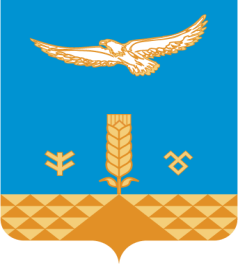 АДМИНИСТРАЦИЯсельскоГО  поселениЯФЕДОРОВСКИЙ сельсовет муниципального районаХАЙБУЛЛИНСКИЙ РАЙОНРЕСПУБЛИКИ БАШКОРТОСТАН453809, ул. М.Гареева, с.Федоровка,24, Хайбуллинский район,тел. (34758) 2-98-31